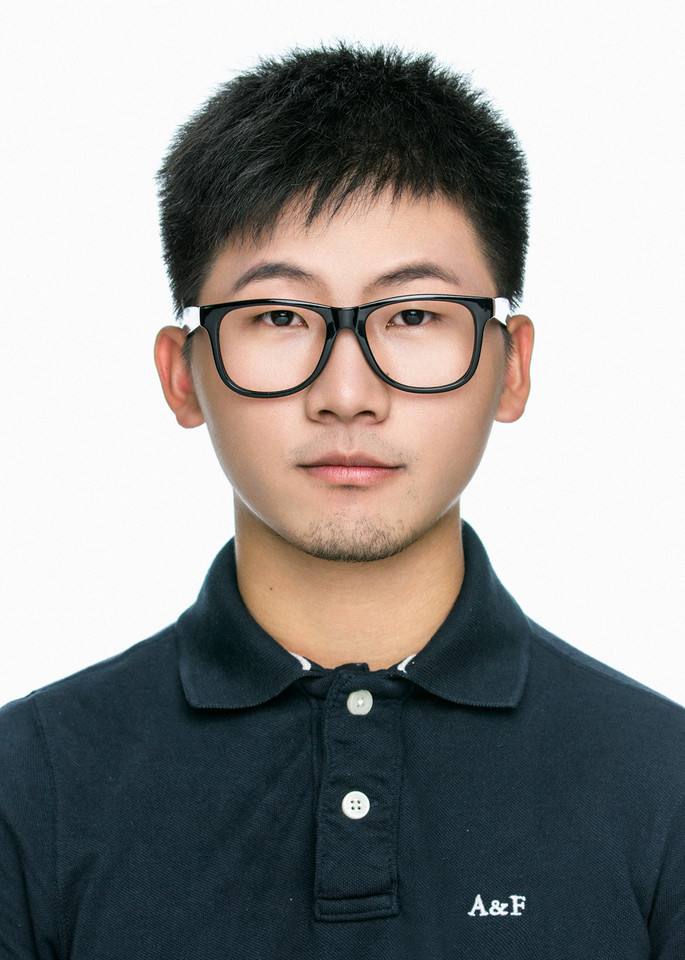 赵汶嘉赵汶嘉赵汶嘉赵汶嘉赵汶嘉赵汶嘉赵汶嘉赵汶嘉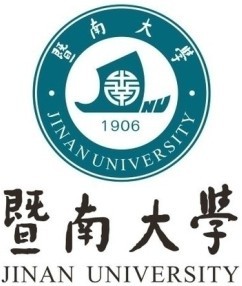 出生年月：1986年2月1986年2月1986年2月1986年2月政治面貌：党员党员籍贯：广东韶关广东韶关广东韶关广东韶关执业资格：取得医师执业证书取得医师执业证书手机：18291987182919871829198718291987邮箱：45325578@qq.com45325578@qq.com求职意向：疾控中心、医院等卫生机构单位从事医学相关工作求职意向：疾控中心、医院等卫生机构单位从事医学相关工作求职意向：疾控中心、医院等卫生机构单位从事医学相关工作求职意向：疾控中心、医院等卫生机构单位从事医学相关工作求职意向：疾控中心、医院等卫生机构单位从事医学相关工作求职意向：疾控中心、医院等卫生机构单位从事医学相关工作求职意向：疾控中心、医院等卫生机构单位从事医学相关工作求职意向：疾控中心、医院等卫生机构单位从事医学相关工作		教育背景		教育背景2010.09—2013.062010.09—2013.06暨南大学     暨南大学     暨南大学     暨南大学     流行病与卫生统计学流行病与卫生统计学流行病与卫生统计学流行病与卫生统计学硕士研究生硕士研究生硕士研究生2005.09—2010.062005.09—2010.06广东药学院  广东药学院  广东药学院  广东药学院  预防医学预防医学预防医学预防医学本科医学学士本科医学学士本科医学学士实践经历实践经历2012.03—至今2012.03—至今珠海市人民医院珠海市人民医院珠海市人民医院珠海市人民医院信息科、院感科、党政办、人事科等医院职能科室专业实习信息科、院感科、党政办、人事科等医院职能科室专业实习信息科、院感科、党政办、人事科等医院职能科室专业实习信息科、院感科、党政办、人事科等医院职能科室专业实习信息科、院感科、党政办、人事科等医院职能科室专业实习信息科、院感科、党政办、人事科等医院职能科室专业实习信息科、院感科、党政办、人事科等医院职能科室专业实习信息科、院感科、党政办、人事科等医院职能科室专业实习信息科、院感科、党政办、人事科等医院职能科室专业实习2009.07—2010.122009.07—2010.12韶关市疾控中心韶关市疾控中心韶关市疾控中心韶关市疾控中心流行病科、免疫规划管理科、防治门诊部、人事科等专业实习流行病科、免疫规划管理科、防治门诊部、人事科等专业实习流行病科、免疫规划管理科、防治门诊部、人事科等专业实习流行病科、免疫规划管理科、防治门诊部、人事科等专业实习流行病科、免疫规划管理科、防治门诊部、人事科等专业实习流行病科、免疫规划管理科、防治门诊部、人事科等专业实习流行病科、免疫规划管理科、防治门诊部、人事科等专业实习流行病科、免疫规划管理科、防治门诊部、人事科等专业实习流行病科、免疫规划管理科、防治门诊部、人事科等专业实习2009.02—2009.07  2009.02—2009.07  东莞市黄江医院东莞市黄江医院东莞市黄江医院东莞市黄江医院内科、外科、妇产科、儿科、预防保健科等临床实习内科、外科、妇产科、儿科、预防保健科等临床实习内科、外科、妇产科、儿科、预防保健科等临床实习内科、外科、妇产科、儿科、预防保健科等临床实习内科、外科、妇产科、儿科、预防保健科等临床实习内科、外科、妇产科、儿科、预防保健科等临床实习内科、外科、妇产科、儿科、预防保健科等临床实习内科、外科、妇产科、儿科、预防保健科等临床实习内科、外科、妇产科、儿科、预防保健科等临床实习2008.10—2008.10  2008.10—2008.10  乐昌市疾控中心乐昌市疾控中心乐昌市疾控中心乐昌市疾控中心熟悉各类疾病预防控制信息的收集整理分析在相关科室见习熟悉各类疾病预防控制信息的收集整理分析在相关科室见习熟悉各类疾病预防控制信息的收集整理分析在相关科室见习熟悉各类疾病预防控制信息的收集整理分析在相关科室见习熟悉各类疾病预防控制信息的收集整理分析在相关科室见习熟悉各类疾病预防控制信息的收集整理分析在相关科室见习熟悉各类疾病预防控制信息的收集整理分析在相关科室见习熟悉各类疾病预防控制信息的收集整理分析在相关科室见习熟悉各类疾病预防控制信息的收集整理分析在相关科室见习2005.09—2011.062005.09—2011.06博鳌亚洲论坛会志愿者、CCTV中华情演唱会志愿者、暑期“三下乡活动”组织者之一、统计学家教、英语家教、英语杂志区域代理、广交会英语翻译、雅居乐售楼讲解员博鳌亚洲论坛会志愿者、CCTV中华情演唱会志愿者、暑期“三下乡活动”组织者之一、统计学家教、英语家教、英语杂志区域代理、广交会英语翻译、雅居乐售楼讲解员博鳌亚洲论坛会志愿者、CCTV中华情演唱会志愿者、暑期“三下乡活动”组织者之一、统计学家教、英语家教、英语杂志区域代理、广交会英语翻译、雅居乐售楼讲解员博鳌亚洲论坛会志愿者、CCTV中华情演唱会志愿者、暑期“三下乡活动”组织者之一、统计学家教、英语家教、英语杂志区域代理、广交会英语翻译、雅居乐售楼讲解员博鳌亚洲论坛会志愿者、CCTV中华情演唱会志愿者、暑期“三下乡活动”组织者之一、统计学家教、英语家教、英语杂志区域代理、广交会英语翻译、雅居乐售楼讲解员博鳌亚洲论坛会志愿者、CCTV中华情演唱会志愿者、暑期“三下乡活动”组织者之一、统计学家教、英语家教、英语杂志区域代理、广交会英语翻译、雅居乐售楼讲解员博鳌亚洲论坛会志愿者、CCTV中华情演唱会志愿者、暑期“三下乡活动”组织者之一、统计学家教、英语家教、英语杂志区域代理、广交会英语翻译、雅居乐售楼讲解员博鳌亚洲论坛会志愿者、CCTV中华情演唱会志愿者、暑期“三下乡活动”组织者之一、统计学家教、英语家教、英语杂志区域代理、广交会英语翻译、雅居乐售楼讲解员博鳌亚洲论坛会志愿者、CCTV中华情演唱会志愿者、暑期“三下乡活动”组织者之一、统计学家教、英语家教、英语杂志区域代理、广交会英语翻译、雅居乐售楼讲解员博鳌亚洲论坛会志愿者、CCTV中华情演唱会志愿者、暑期“三下乡活动”组织者之一、统计学家教、英语家教、英语杂志区域代理、广交会英语翻译、雅居乐售楼讲解员博鳌亚洲论坛会志愿者、CCTV中华情演唱会志愿者、暑期“三下乡活动”组织者之一、统计学家教、英语家教、英语杂志区域代理、广交会英语翻译、雅居乐售楼讲解员博鳌亚洲论坛会志愿者、CCTV中华情演唱会志愿者、暑期“三下乡活动”组织者之一、统计学家教、英语家教、英语杂志区域代理、广交会英语翻译、雅居乐售楼讲解员博鳌亚洲论坛会志愿者、CCTV中华情演唱会志愿者、暑期“三下乡活动”组织者之一、统计学家教、英语家教、英语杂志区域代理、广交会英语翻译、雅居乐售楼讲解员科研项目科研项目2011.07—至今2011.07—至今广州市卫生局项目广州市卫生局项目广州市卫生局项目“广州地区公立医院改革基础调查报告”负责调查设计报告撰写“广州地区公立医院改革基础调查报告”负责调查设计报告撰写“广州地区公立医院改革基础调查报告”负责调查设计报告撰写“广州地区公立医院改革基础调查报告”负责调查设计报告撰写“广州地区公立医院改革基础调查报告”负责调查设计报告撰写“广州地区公立医院改革基础调查报告”负责调查设计报告撰写“广州地区公立医院改革基础调查报告”负责调查设计报告撰写“广州地区公立医院改革基础调查报告”负责调查设计报告撰写“广州地区公立医院改革基础调查报告”负责调查设计报告撰写“广州地区公立医院改革基础调查报告”负责调查设计报告撰写2011.08--2011.092011.08--2011.09广州市医药卫生科技广州市医药卫生科技广州市医药卫生科技“广州市实施基本药物制度基层医疗卫生机构药物使用情况的“广州市实施基本药物制度基层医疗卫生机构药物使用情况的“广州市实施基本药物制度基层医疗卫生机构药物使用情况的“广州市实施基本药物制度基层医疗卫生机构药物使用情况的“广州市实施基本药物制度基层医疗卫生机构药物使用情况的“广州市实施基本药物制度基层医疗卫生机构药物使用情况的“广州市实施基本药物制度基层医疗卫生机构药物使用情况的“广州市实施基本药物制度基层医疗卫生机构药物使用情况的“广州市实施基本药物制度基层医疗卫生机构药物使用情况的“广州市实施基本药物制度基层医疗卫生机构药物使用情况的项目-西医类重大项目项目-西医类重大项目项目-西医类重大项目监测和评价”参与科技查新和申报工作并负责资料数据收集监测和评价”参与科技查新和申报工作并负责资料数据收集监测和评价”参与科技查新和申报工作并负责资料数据收集监测和评价”参与科技查新和申报工作并负责资料数据收集监测和评价”参与科技查新和申报工作并负责资料数据收集监测和评价”参与科技查新和申报工作并负责资料数据收集监测和评价”参与科技查新和申报工作并负责资料数据收集监测和评价”参与科技查新和申报工作并负责资料数据收集监测和评价”参与科技查新和申报工作并负责资料数据收集监测和评价”参与科技查新和申报工作并负责资料数据收集2012.05--2012.062012.05--2012.06珠海市人民医院项目珠海市人民医院项目珠海市人民医院项目“医疗卫生服务项目成本测算”参与成本测算过程和报告撰写“医疗卫生服务项目成本测算”参与成本测算过程和报告撰写“医疗卫生服务项目成本测算”参与成本测算过程和报告撰写“医疗卫生服务项目成本测算”参与成本测算过程和报告撰写“医疗卫生服务项目成本测算”参与成本测算过程和报告撰写“医疗卫生服务项目成本测算”参与成本测算过程和报告撰写“医疗卫生服务项目成本测算”参与成本测算过程和报告撰写“医疗卫生服务项目成本测算”参与成本测算过程和报告撰写“医疗卫生服务项目成本测算”参与成本测算过程和报告撰写“医疗卫生服务项目成本测算”参与成本测算过程和报告撰写2012.06--2012.082012.06--2012.08珠海市人民医院项目珠海市人民医院项目珠海市人民医院项目“珠海市人民医院战略发展规划”参与负责起草规划主要措施“珠海市人民医院战略发展规划”参与负责起草规划主要措施“珠海市人民医院战略发展规划”参与负责起草规划主要措施“珠海市人民医院战略发展规划”参与负责起草规划主要措施“珠海市人民医院战略发展规划”参与负责起草规划主要措施“珠海市人民医院战略发展规划”参与负责起草规划主要措施“珠海市人民医院战略发展规划”参与负责起草规划主要措施“珠海市人民医院战略发展规划”参与负责起草规划主要措施“珠海市人民医院战略发展规划”参与负责起草规划主要措施“珠海市人民医院战略发展规划”参与负责起草规划主要措施技能爱好技能爱好计算机水平计算机水平全国计算机等级考试VB二级证书，熟练掌握Office办公软件全国计算机等级考试VB二级证书，熟练掌握Office办公软件全国计算机等级考试VB二级证书，熟练掌握Office办公软件全国计算机等级考试VB二级证书，熟练掌握Office办公软件全国计算机等级考试VB二级证书，熟练掌握Office办公软件全国计算机等级考试VB二级证书，熟练掌握Office办公软件全国计算机等级考试VB二级证书，熟练掌握Office办公软件全国计算机等级考试VB二级证书，熟练掌握Office办公软件全国计算机等级考试VB二级证书，熟练掌握Office办公软件全国计算机等级考试VB二级证书，熟练掌握Office办公软件全国计算机等级考试VB二级证书，熟练掌握Office办公软件全国计算机等级考试VB二级证书，熟练掌握Office办公软件全国计算机等级考试VB二级证书，熟练掌握Office办公软件专业软件专业软件熟练运用SPSS数据处理、Epidata建数据库、Endnote管理文献、Photoshop画图 熟练运用SPSS数据处理、Epidata建数据库、Endnote管理文献、Photoshop画图 熟练运用SPSS数据处理、Epidata建数据库、Endnote管理文献、Photoshop画图 熟练运用SPSS数据处理、Epidata建数据库、Endnote管理文献、Photoshop画图 熟练运用SPSS数据处理、Epidata建数据库、Endnote管理文献、Photoshop画图 熟练运用SPSS数据处理、Epidata建数据库、Endnote管理文献、Photoshop画图 熟练运用SPSS数据处理、Epidata建数据库、Endnote管理文献、Photoshop画图 熟练运用SPSS数据处理、Epidata建数据库、Endnote管理文献、Photoshop画图 熟练运用SPSS数据处理、Epidata建数据库、Endnote管理文献、Photoshop画图 熟练运用SPSS数据处理、Epidata建数据库、Endnote管理文献、Photoshop画图 熟练运用SPSS数据处理、Epidata建数据库、Endnote管理文献、Photoshop画图 熟练运用SPSS数据处理、Epidata建数据库、Endnote管理文献、Photoshop画图 熟练运用SPSS数据处理、Epidata建数据库、Endnote管理文献、Photoshop画图 语言、驾照语言、驾照通过大学英语六级考试，粤语、普通话流利，听懂客家话、湖南话；有C1驾照通过大学英语六级考试，粤语、普通话流利，听懂客家话、湖南话；有C1驾照通过大学英语六级考试，粤语、普通话流利，听懂客家话、湖南话；有C1驾照通过大学英语六级考试，粤语、普通话流利，听懂客家话、湖南话；有C1驾照通过大学英语六级考试，粤语、普通话流利，听懂客家话、湖南话；有C1驾照通过大学英语六级考试，粤语、普通话流利，听懂客家话、湖南话；有C1驾照通过大学英语六级考试，粤语、普通话流利，听懂客家话、湖南话；有C1驾照通过大学英语六级考试，粤语、普通话流利，听懂客家话、湖南话；有C1驾照通过大学英语六级考试，粤语、普通话流利，听懂客家话、湖南话；有C1驾照通过大学英语六级考试，粤语、普通话流利，听懂客家话、湖南话；有C1驾照通过大学英语六级考试，粤语、普通话流利，听懂客家话、湖南话；有C1驾照通过大学英语六级考试，粤语、普通话流利，听懂客家话、湖南话；有C1驾照通过大学英语六级考试，粤语、普通话流利，听懂客家话、湖南话；有C1驾照兴趣爱好兴趣爱好曾任校宣传部长、社团策划部长，热衷参与和策划志愿者活动，喜欢看电影、刷微博和旅游，热爱制作PPT，擅长画画和演讲，曾获得全国少儿“双龙杯”和“希望杯”银奖曾任校宣传部长、社团策划部长，热衷参与和策划志愿者活动，喜欢看电影、刷微博和旅游，热爱制作PPT，擅长画画和演讲，曾获得全国少儿“双龙杯”和“希望杯”银奖曾任校宣传部长、社团策划部长，热衷参与和策划志愿者活动，喜欢看电影、刷微博和旅游，热爱制作PPT，擅长画画和演讲，曾获得全国少儿“双龙杯”和“希望杯”银奖曾任校宣传部长、社团策划部长，热衷参与和策划志愿者活动，喜欢看电影、刷微博和旅游，热爱制作PPT，擅长画画和演讲，曾获得全国少儿“双龙杯”和“希望杯”银奖曾任校宣传部长、社团策划部长，热衷参与和策划志愿者活动，喜欢看电影、刷微博和旅游，热爱制作PPT，擅长画画和演讲，曾获得全国少儿“双龙杯”和“希望杯”银奖曾任校宣传部长、社团策划部长，热衷参与和策划志愿者活动，喜欢看电影、刷微博和旅游，热爱制作PPT，擅长画画和演讲，曾获得全国少儿“双龙杯”和“希望杯”银奖曾任校宣传部长、社团策划部长，热衷参与和策划志愿者活动，喜欢看电影、刷微博和旅游，热爱制作PPT，擅长画画和演讲，曾获得全国少儿“双龙杯”和“希望杯”银奖曾任校宣传部长、社团策划部长，热衷参与和策划志愿者活动，喜欢看电影、刷微博和旅游，热爱制作PPT，擅长画画和演讲，曾获得全国少儿“双龙杯”和“希望杯”银奖曾任校宣传部长、社团策划部长，热衷参与和策划志愿者活动，喜欢看电影、刷微博和旅游，热爱制作PPT，擅长画画和演讲，曾获得全国少儿“双龙杯”和“希望杯”银奖曾任校宣传部长、社团策划部长，热衷参与和策划志愿者活动，喜欢看电影、刷微博和旅游，热爱制作PPT，擅长画画和演讲，曾获得全国少儿“双龙杯”和“希望杯”银奖曾任校宣传部长、社团策划部长，热衷参与和策划志愿者活动，喜欢看电影、刷微博和旅游，热爱制作PPT，擅长画画和演讲，曾获得全国少儿“双龙杯”和“希望杯”银奖曾任校宣传部长、社团策划部长，热衷参与和策划志愿者活动，喜欢看电影、刷微博和旅游，热爱制作PPT，擅长画画和演讲，曾获得全国少儿“双龙杯”和“希望杯”银奖曾任校宣传部长、社团策划部长，热衷参与和策划志愿者活动，喜欢看电影、刷微博和旅游，热爱制作PPT，擅长画画和演讲，曾获得全国少儿“双龙杯”和“希望杯”银奖获奖荣誉获奖荣誉2010—2011年2010—2011年暨南大学研究生组织先进个人、暨南大学医学院“B等奖学金”暨南大学研究生组织先进个人、暨南大学医学院“B等奖学金”暨南大学研究生组织先进个人、暨南大学医学院“B等奖学金”暨南大学研究生组织先进个人、暨南大学医学院“B等奖学金”暨南大学研究生组织先进个人、暨南大学医学院“B等奖学金”暨南大学研究生组织先进个人、暨南大学医学院“B等奖学金”暨南大学研究生组织先进个人、暨南大学医学院“B等奖学金”暨南大学研究生组织先进个人、暨南大学医学院“B等奖学金”暨南大学研究生组织先进个人、暨南大学医学院“B等奖学金”暨南大学研究生组织先进个人、暨南大学医学院“B等奖学金”暨南大学研究生组织先进个人、暨南大学医学院“B等奖学金”暨南大学研究生组织先进个人、暨南大学医学院“B等奖学金”暨南大学研究生组织先进个人、暨南大学医学院“B等奖学金”2005—2010年2005—2010年国家励志奖学金、国家助学金、校三好学生、广东药学院优秀学生干部和优秀团干国家励志奖学金、国家助学金、校三好学生、广东药学院优秀学生干部和优秀团干国家励志奖学金、国家助学金、校三好学生、广东药学院优秀学生干部和优秀团干国家励志奖学金、国家助学金、校三好学生、广东药学院优秀学生干部和优秀团干国家励志奖学金、国家助学金、校三好学生、广东药学院优秀学生干部和优秀团干国家励志奖学金、国家助学金、校三好学生、广东药学院优秀学生干部和优秀团干国家励志奖学金、国家助学金、校三好学生、广东药学院优秀学生干部和优秀团干国家励志奖学金、国家助学金、校三好学生、广东药学院优秀学生干部和优秀团干国家励志奖学金、国家助学金、校三好学生、广东药学院优秀学生干部和优秀团干国家励志奖学金、国家助学金、校三好学生、广东药学院优秀学生干部和优秀团干国家励志奖学金、国家助学金、校三好学生、广东药学院优秀学生干部和优秀团干国家励志奖学金、国家助学金、校三好学生、广东药学院优秀学生干部和优秀团干国家励志奖学金、国家助学金、校三好学生、广东药学院优秀学生干部和优秀团干